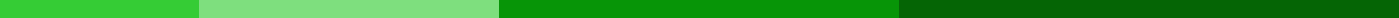 Thank You Letter to Boss For ConsiderationSubject: Thank You for Your ConsiderationDear [Boss's Name],I am writing to extend my sincerest thanks for considering me for [mention the specific opportunity, project, promotion, etc.]. Your confidence in my abilities and the potential you see in me is greatly appreciated.Having the opportunity to discuss my interests and future goals with you was incredibly valuable. It has given me further insight into the direction I would like to pursue within [Company Name]. Your advice and feedback during our conversation were especially enlightening and have encouraged me to continue my professional development with renewed focus and determination.I am excited about the possibility of taking on new challenges and responsibilities that come with this opportunity. I am eager to contribute more significantly to our team's goals and to the overall success of our company. Your support plays a crucial role in my growth, and I am motivated to exceed your expectations.Thank you once again for your trust and consideration. I am looking forward to our continued collaboration and am here to assist in any way I can as decisions are made regarding this opportunity.Warm regards,[Your Name][Your Position][Your Contact Information]